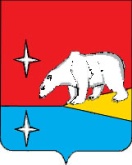 АДМИНИСТРАЦИЯГОРОДСКОГО ОКРУГА ЭГВЕКИНОТП О С Т А Н О В Л Е Н И Еот 4 декабря 2019 г.	№  463 - па	п. ЭгвекинотО внесении изменения в Перечень муниципального имущества городского округа Эгвекинот, свободного от прав третьих лиц (за исключением права хозяйственного ведения, права оперативного управления, а также имущественных прав субъектов малого и среднего предпринимательства), предназначенного для передачи во владение и (или) пользование субъектам малого и среднего предпринимательства и организациям, образующим инфраструктуру поддержки субъектов малого и среднего предпринимательства, утвержденный Постановлением Администрации городского округа Эгвекинот от 22 марта 2016 г. № 105-паПо согласованию между Администрацией городского округа Эгвекинот и Управлением финансов, экономики и имущественных отношений городского округа Эгвекинот, в соответствии с Порядком формирования, ведения, обязательного опубликования перечня муниципального имущества городского округа Эгвекинот, свободного от прав третьих лиц (за исключением права хозяйственного ведения, права оперативного управления, а также имущественных прав субъектов малого и среднего предпринимательства), предназначенного для передачи во владение и (или) пользование субъектам малого и среднего предпринимательства и организациям, образующим инфраструктуру поддержки субъектов малого и среднего предпринимательства, утвержденным Постановлением Администрации городского округа Эгвекинот                        от 25 июня 2019 г. № 263-па, руководствуясь Федеральным законом от 24 июля 2007 г. № 209-ФЗ «О развитии малого и среднего предпринимательства в Российской Федерации», Уставом городского округа Эгвекинот, Постановлением Администрации городского округа Эгвекинот от 25 ноября 2019 г. «Об использовании муниципального имущества», Администрация городского округа Эгвекинот П О С Т А Н О В Л Я Е Т:1.	Внести в Перечень муниципального имущества городского округа Эгвекинот, свободного от прав третьих лиц (за исключением права хозяйственного ведения, права оперативного управления, а также имущественных прав субъектов малого и среднего предпринимательства), предназначенного для передачи во владение и (или) пользование субъектам малого и среднего предпринимательства и организациям, образующим инфраструктуру поддержки субъектов малого и среднего предпринимательства, утвержденный Постановлением Администрации городского округа Эгвекинот от 22 марта 2016 г. № 105-па (далее – Перечень), следующее изменение:1.1. В строке 6 исключить сведения о муниципальном имуществе согласно приложению к настоящему постановлению.2. Управлению финансов, экономики и имущественных отношений городского округа Эгвекинот (Шпак А. В.):2.1. Внести соответствующие изменения в Перечень в течение 10 рабочих дней со дня вступления в силу настоящего постановления.2.2. Предоставить в Департамент финансов, экономики и имущественных отношений Чукотского автономного округа сведения, содержащиеся в Перечне, и о внесенных в него изменениях, в течение 10 рабочих дней со дня вступления в силу настоящего постановления.2.3.	Внести соответствующие изменения в реестр муниципального имущества городского округа Эгвекинот.3. Настоящее постановление подлежит опубликованию в районной газете «Залив Креста», размещению на официальном сайте Администрации городского округа Эгвекинот в информационно-телекоммуникационной сети «Интернет» и вступает в силу со дня его опубликования.4. Контроль за исполнением настоящего постановления возложить на Управление финансов, экономики и имущественных отношений городского округа Эгвекинот           (Шпак А. В.).Глава Администрации                                                                                          Р. В. КоркишкоСведения о муниципальном имуществе, исключаемые из Перечня муниципального имущества городского округа Эгвекинот, свободного от прав третьих лиц (за исключением права хозяйственного ведения, права оперативного управления, а также имущественных прав субъектов малого и среднего предпринимательства), предназначенного для передачи во владение и (или) пользование субъектам малого и среднего предпринимательства и организациям, образующим инфраструктуру поддержки субъектов малого и среднего предпринимательстваПриложениек постановлению Администрациигородского округа Эгвекинотот 4 декабря 2019 г. № 463 -па№ п/пАдрес  объекта имущества (местоположение) Кадастровый (инвентарный или условный) номер объекта Вид объектаНаименование объектаНазначение объектаОбщая площадь, кв. м.Необходимость проведения капитального ремонта (да/нет)Наличие ограничения (обременения) (вид/нет) Наименование арендатора (пользователя) с указанием организационно-правовой формы№ п/пАдрес  объекта имущества (местоположение) Кадастровый (инвентарный или условный) номер объекта Вид объектаНаименование объектаНазначение объектаОбщая площадь, кв. м.Необходимость проведения капитального ремонта (да/нет)Наличие ограничения (обременения) (вид/нет) Наименование арендатора (пользователя) с указанием организационно-правовой формы123456789106Чукотский АО, р-н Иультинский, п. Эгвекинот, ул. Комсомольская, д.5 (2-й этаж)в здании с КН 87:06:000000:257Нежилое помещениеНежилое помещениеТорговое211,9данетНевостребованное